DOSSIER D’ADMISSION 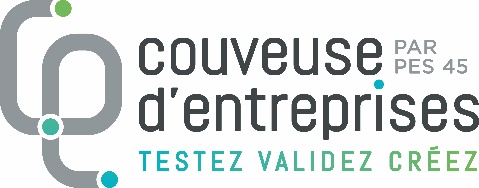 Nature du projet :    Comment avez-vous connu la couveuse ? BGE Loiret CCI (Chambre de Commerce et d’Industrie) CMA (Chambre de Métiers et de l’Artisanat) Communauté de communes Conseil Départemental Pôle Emploi Autre (précisez): ETAT CIVILSITUATION PERSONNELLEQuelle est votre situation familiale ? Célibataire En couple	Si vous êtes en couple, profession du (de la) conjoint(e) et type de contrat :  Etes-vous : Locataire			 Propriétaire	 Hébergé(e) à titre gratuit	Avez-vous le permis de conduire ? 		Avez-vous un moyen de locomotion ?          Quel est le montant mensuel total de vos charges personnelles fixes ?              Quel est le diplôme le plus élevé que vous ayez obtenu ?    	………………………………………………………….…SITUATION PROFESSIONNELLEEtes-vous salarié ?     	Si oui, nombre d’heures travaillées par semaine : Etes-vous inscrit à Pôle Emploi ?   	Si oui, depuis quelle date ? Etes-vous bénéficiaire de l’ARE ?   Votre identifiant Pôle Emploi : Date de fin de droits ARE : Montant de votre allocation journalière nette :Etes-vous bénéficiaire du RSA ?   	Votre numéro d’allocataire :Etes-vous bénéficiaire de l’ASS ?   	Votre identifiant Pôle Emploi : Etes-vous étudiant ?   	Dans quel cursus : Etes-vous immatriculé(e) au répertoire SIRENE ? Exercez-vous une activité VDI ?   	 Si oui, quel est votre SIRET ?Avez-vous une reconnaissance handicapée ou travailleur handicapé ?   VOS MOTIVATIONS Quelles sont vos motivations à entreprendre ? (Objectifs, enjeux)Que souhaitez-vous que la couveuse d’entreprises vous apporte dans votre parcours d’entrepreneur ?VOTRE PROJET D’ENTREPRISEDécrivez votre projet en quelques lignes (secteur d'activité, activité principale, positionnement…)Quels sont les prix des biens ou services vendus ?Quels sont vos cibles (particulier, entreprise, CE, association ...) ?RÉGLEMENTATIONExiste-t-il des contraintes liées à votre activité ? (Professions réglementées, détention d’un diplôme, passage d’un examen, normes d’hygiène et de sécurité ...)   Indiquez-le(s) diplôme(s) et/ou formation en lien avec votre activité (la date, durée et lieu) :Où allez-vous exercer votre activité ?Si vous souhaitez recevoir des clients à votre domicile, avez-vous fait une demande à votre mairie de résidence ? PROSPECTIONCONCURRENCEVOTRE DEVELOPPEMENT ET LES MOYENS NECESSAIRESAvez-vous des clients/premiers contacts en attente ?	Quelles sont les trois principales actions que vous comptez mener au service de l'avancement de votre projet durant les trois prochains mois ?Listez le matériel dont vous avez absolument besoin pour démarrer votre projet en couveuse OBJECTIFS DU TEST D’ACTIVITÉIndiquez le chiffre d’affaires (ou recette) et le volume de clientèle que vous pensez réaliser pendant les 6 premiers mois *L’accomplissement de ses objectifs mettra automatiquement fin au test d’activité.Documents à joindre obligatoirement au dossier :CV en format Word ou équivalentRIBPhotocopie carte d’identité ou titre de séjour,Photocopie de la carte vitaleAvis de situation Pôle EmploiPhotocopie dernière attestation CAF (uniquement pour les bénéficiaires du RSA)Photocopies des diplômesPhotocopie permis de conduire, Photocopie carte grise du véhicule, Extrait de casier judiciaire B3 (pour les entrepreneurs souhaitant réaliser des prestations avec des clients mineurs, disponible gratuitement sur internet sur cjn.justice.gouv.fr)PROCESSUS D’ADMISSIONRéunion d’information individuel ou collectifEnvoyer le dossier d’admission et les pièces sur l’adresse mail suivante :Instruction du dossier et inscription à un comité d’admissionRDV de préparation au comité d’admissionPassage devant un comité d’admission Nom :	Prénom :Nom de jeune fille :Date de naissance :Lieu de naissance :Adresse :Code Postal :Ville :Téléphone : 	E-mail :Nationalité :Titre de séjour valable jusque :N° sécurité sociale :Nombre d’enfants :                        Dont à charge :  Quelle est votre zone de chalandise (zone de provenance de l’essentiel de vos clients)Quels sont vos moyens de prospection ? (Flyer, porte à porte, internet…)Quels sont vos modes de distribution ? (En dépôt vente, en boutique éphémères, sur des marchés ou des expositions, sur internet, etc…) Avez-vous étudié la concurrence ? Si oui, quels sont les résultats de l’étude ? Quels sont vos points forts par rapport à vos concurrents ?Quels sont vos points faibles par rapport à vos concurrents ?Mois 1Mois 2Mois 3Mois 4Mois 5Mois 6Chiffre d’affaires€€€€€€Nombre de clientsXXXXXXChiffre d’affaires consécutif sur 3 moisX €X €Volume d’heure d’accompagnementVolume d’heure d’accompagnement6060ORLEANSthomas@pes45.orgGIEN-MONTARGIS-PITHIVIERSgaelle@pes45.org